ΣΥΛΛΟΓΟΣ ΕΚΠΑΙΔΕΥΤΙΚΩΝ Π. Ε.          ΑΜΑΡΟΥΣΙΟΥ                                                    Μαρούσι 20 – 2 – 2017 Ταχ. Δ/νση: Κηφισιάς 211                                                Αρ. Πρ. : 73 Τ.Κ.  15124 Μαρούσι Τηλ. : 210 8020697Fax :  210 8028620  Πληροφορίες: κος Πολυχρονιάδης Δ. (6945394406)                                                                  Δικτυακός τόπος: http//: www.syllogosekpaideutikonpeamarousiou.gr     Προς: Τα μέλη του Συλλόγου μαςΚοινοποίηση: Δ. Ο. Ε. Θέμα: « Αναφορικά με τις εξαγγελίες του Υπουργείου Παιδείας για μόνιμους διορισμούς εκπαιδευτικών – Όλοι/όλες στην κινητοποίηση στο Υπουργείο Παιδείας την Πέμπτη 23 – 2 – 2017 στις 14:00». Μετά την πρωτοχρονιά του 2017 ο Υπουργός Παιδείας ανακοίνωσε την πραγματοποίηση «διυπουργικής σύσκεψης για τον τριετή προγραμματισμό προσλήψεων στην εκπαίδευση». Για μια ακόμα φορά ακούμε υποσχέσεις για διορισμούς. Υποσχέσεις που ακούγονται από το 2014 και μετά, από τους Υπουργούς Παιδείας:  Λοβέρδο,  Μπαλτά και  Κουράκη, μέχρι τους 20.000 διορισμούς του Φίλη την τριετία 2016-18. Μόνο που όσες πιο πολλές «υποσχέσεις» δίνουν οι Υπουργοί Παιδείας για διορισμούς, τόσο πιο πολλοί μειώνονται ή εξαφανίζονται οι μόνιμοι διορισμοί εκπαιδευτικών.     Η κυβέρνηση ξεχνά να μας πει ότι οι «θεσμοί» απαγορεύουν ρητά μόνιμους διορισμούς στο δημόσιο, ότι η παραπέρα συρρίκνωση του δημόσιου είναι ένα από τα βασικά προαπαιτούμενα της δεύτερης αξιολόγησης από τους δανειστές, ότι οποιαδήποτε διαδικασία προσλήψεων  θα συνδεθεί με αξιολόγηση του υπάρχοντος προσωπικού. Εκτός  από τους επικοινωνιακούς στόχους και την ανάγκη να δημιουργηθούν ψεύτικες ελπίδες στους αδιόριστους εκπαιδευτικούς, υπάρχει κι ένας άλλος, πολύ βασικός στόχος: μέσα από τη συζήτηση για τον τρόπο διορισμού να μπει ξανά στο τραπέζι η  «ανάγκη» για αλλαγή του τρόπου πρόσληψης των αναπληρωτών με τη διαμόρφωση επί της ουσίας ενός προσοντολογίου. Έτσι ανοίγει επικίνδυνους δρόμους δημιουργίας ξεχωριστών «ομάδων συμφερόντων», ανάμεσα στους αδιόριστους εκπαιδευτικούς.    Το αποτέλεσμα: ένα γαϊτανάκι δηλώσεων για διορισμούς που μια είναι να ανακοινωθούν μες στη βδομάδα, μια αναβάλλονται για να μπουν σε τριετή πλάνα, για σχέδια διαπραγμάτευσης που μια υποβάλλονται, μια δεν υποβάλλονται, για να καταλήξουν πάντα σε ναυάγιο, η αδιοριστία που «σπάει» με διορισμούς που θα έπρεπε να έχουν γίνει 10 χρόνια σχεδόν πίσω, τα νέα συστήματα διορισμών χωρίς διορισμούς, για να ανακατευτεί η τράπουλα των αναπληρωτών…  Καμιά κουβέντα για μόνιμη –σταθερή δουλειά με δικαιώματα σε ένα σχολείο που θα λειτουργεί στη βάση των αναγκών των μαθητών!    Είναι άμεση ανάγκη η συσπείρωση όλων των συναδέλφων αναπληρωτών στα συνδικάτα. Να καταπολεμήσουν άμεσα την απομόνωση, τη διάσπαση, την απάθεια. Η πολυδιάσπαση κι η διαίρεση ευνοούν ξεκάθαρα το Υπουργείο Παιδείας και τους κυβερνητικούς σχεδιασμούς. Αυτή η «νέα πραγματικότητα» πρέπει να βρει ενιαία έκφραση μέσα από τα σωματεία, την Ομοσπονδία (Δ. Ο. Ε.), το συνδικαλιστικό κίνημα. Η απάντηση πρέπει να είναι ενιαία, συνολική, πολιτική και πρέπει να δοθεί με όρους κινήματος κι ενωτικού αγώνα.Καλούμε Τη ΔΟΕ να αναλάβει πρωτοβουλίες ενωτικές, υπερβαίνοντας το αγκάθι της πολυδιάσπασης και δημιουργώντας τους αναγκαίους όρους και προϋποθέσεις κλιμάκωσης.Συμμετέχουμε μαζικά στη συγκέντρωση στο Υπουργείο Παιδείας την Πέμπτη 23 Φεβρουαρίου και ώρα 14:00, με κεντρικό αίτημα την πραγματοποίηση μαζικών μόνιμων διορισμών και κάλυψη των σύγχρονων μορφωτικών αναγκών. Το Δ.Σ. της Δ.Ο.Ε. έχει κηρύξει  δίωρη διευκολυντική στάση εργασίας (12-2 και 2-4) για εκείνη την ημέρα. 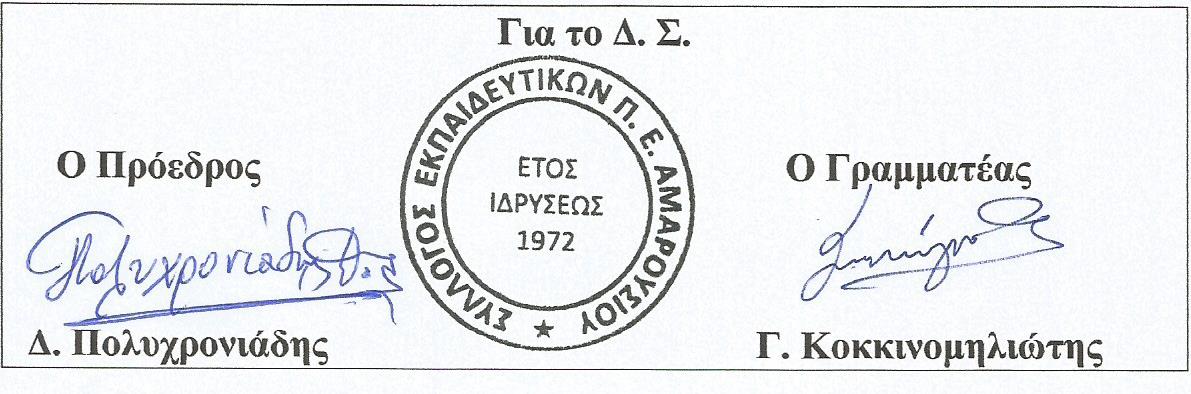 